CİHAZIN KULLANMA TALİMATIOtoklav açma kapatma düğmesinden açılır. Her ikisinde de öncelikle su seviyesi kontrol edilir. Otoklavın su seviyesi işaret çizgisinin altında ise distile su ilave edilerek su seviyesinin optimum noktaya gelmesi sağlanır. Sterilizasyon işlemini doğru yapıp yapmadığını anlamak amacı ile steril edilecek her bir malzemenin üzerine otoklav bandı yapıştırılır ya da malzemelerin arasına Stik şeklinde indikatör yerleştirilir.Otoklavın içine malzemeler yerleştirilir ve kapak kapatıldıktan sonra vidaları karşılıklı gelecek şekilde sırasıyla sıkıştırılarak kapatılır. Set düğmesine basılarak sıcaklık ekranına geldiğinde döner düğme yardımıyla ayar yapılır. Set düğmesinden aynı şekilde zaman ayarı yapılır.START/ STOP düğmesinden çalıştırılır. Otoklavın çalışması bittikten sonra kapak kilidi açılır.Cihaz “Açma/Kapatma” düğmesinden kapatılır. İndikatörlerin çalışıp çalışmadığı kontrol edilir. İndikatörlerde gerekli değişim gözlendikten sonra steril olan malzemeler uygun şekilde otoklavdan çıkarılır.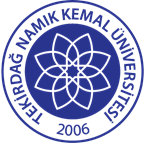 TNKÜ ÇORLU MESLEK YÜKSEKOKULU OTOKLAV CİHAZIKULLANMA TALİMATIDoküman No: EYS-TL-020TNKÜ ÇORLU MESLEK YÜKSEKOKULU OTOKLAV CİHAZIKULLANMA TALİMATIHazırlama Tarihi:01.12.2021TNKÜ ÇORLU MESLEK YÜKSEKOKULU OTOKLAV CİHAZIKULLANMA TALİMATIRevizyon Tarihi:--TNKÜ ÇORLU MESLEK YÜKSEKOKULU OTOKLAV CİHAZIKULLANMA TALİMATIRevizyon No:0TNKÜ ÇORLU MESLEK YÜKSEKOKULU OTOKLAV CİHAZIKULLANMA TALİMATIToplam Sayfa Sayısı:1Cihazın Markası/Modeli/ Taşınır Sicil NoOTOKLAV (WISECLAVE)253.3.6/13/41228Kullanım AmacıSterilizasyonSorumlusu	Öğr. Gör. Dr. Sıla BARUT GÖK, Doç. Dr. Seydi YIKMIŞSorumlu Personel İletişim Bilgileri (e-posta, GSM)sbgok@nku.edu.tr; syikmis@nku.edu.tr05065844540;  05079481952